Események, liturgikus programokEseménynaptár08.08-13. Családos tábor08.15. hétfő - Nagyboldogasszony ünnepe08.16-19. Kórustábor08.20. szombat - Szent István Király ünnepe – templombúcsú09.08. csütörtök - Kisboldogasszony ünnepe – templomszentelési évforduló09.11. vasárnap - Veni SancteA hét ünnepeiHétfő: Szent Domonkos áldozópap Kedd: Szent Terézia Benedikta (Edit Stein) szűz, vértanú, 
Európa társvédőszentjeSzerda: Szent Lőrinc, diakónus, vértanú    Csütörtök: Szent Klára szűz  Péntek: Chantal Szent Franciska szerzetesnő   Szombat: Boldog XI. Ince pápa   Szentmisék, liturgikus templomi események  Vasárnap:   8.45 A Mennyei Atya dicsőségére és dicséretére                       10.00 Rózsafüzér társulat tagjaiért                      18.30 Ferenc és Erika 40. házassági évforduló   Hétfő:          7.00 + családtagok, rokonok, munkatársak   Kedd:         18.30 + Márton és Erzsébet (Dobszay Benedek Ofm)  Szerda:        7.00 igeliturgia   Csütörtök: 18.30 igeliturgia    Péntek:      nem lesz szentmise!     Szombat:   18.30 + nagyszülők    HirdetésekBérmálásra való felkészülést szervezünk ősztől. A jelentkezés módjáról a honlapon és a levelező listán olvashatunk. A héten szerdán és csütörtökön igeliturgia lesz, pénteken nem lesz szentmise. Augusztus 15-én, hétfőn Nagyboldogasszony ünnepén, amely parancsolt ünnep, reggel 7-kor és este 18.30-kor is lesz szentmise. Augusztus 20-án, szombaton Szent István Király ünnepén, templombúcsúnk napján, a 10 órakor kezdődő ünnepi szentmisét Molnár Alajos atya, a Regnum plébánia plébánosa mutatja be. Augusztus   9-13.    	Családos tábor Augusztus 16-19.	Kórustábor - VácGondolatok a mai naphozNe félj, te kisded nyáj! Mennyi bizonytalanság vesz körül bennünket! A mai helyzet még erősíti is ezeket. Ebben a környezetben különösen is bátorítóan hathat a szentírás felszólítása: Ne félj, te kisded nyáj! Van jó pásztorunk, aki vezet bennünket. Nem úgy, hogy félresöpri a problémákat, hanem azzal, hogy erőt ad a nehézségek hordozásához. A nehéz helyzet arra kell indítson minket, hogy jobban figyeljünk egymásra! Ha összefogunk, akkor van esélyünk arra, hogy a nehéz időket átvészeljük. Sok apró képet tár elénk az evangélium a készenlétről. Életünk végessége, Urunk megérkezése nem a félelmet növeli bennünk, hanem a hétköznapok hűségét erősíti. Mindennek alapja a hit, amelyről az olvasmányok szólnak. A szentírás számos alakja mutat példát a hitre. Ugyanakkor szentjeink, szentéletű elődeink, de akár kortársaink is példát adhatnak a hit szerinti életre. Ezzel együtt mi is segíthetünk másokat a hit útján saját életünkkel. A hit, mert szilárd bizalom abban, amit remélünk, valódi fogódzót ad számunkra életünk útján. Idézzük fel magunkban azokat az alkalmakat, amikor hitünk segített egy-egy helyzetben! Fülöp Ákos plébánosA rákosfalvai plébánia hírlevele belső használatra.Számlaszámunk: CIB bankműködés (egyházi adó): 11100104-19819019- 36000001Felelős kiadó Fülöp Ákos plébános„hogy életünk legyen és bőségben legyen”Évközi 19. vasárnap                                 2022. augusztus 7. 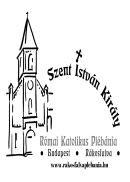 Tekints szövetségedre, Istenünk, ne hagyd végleg magára a rád hagyatkozót. (Zsolt 73, 20)Rákosfalvai Szent István Király Plébánia1144 Budapest, Álmos vezér tér 1. : 363-5976Honlap: rakosfalvaplebania.huEmail: iroda@rakosfalvaplebania.huLevelezőlista: rakosfalva@groups.ioPlébános: Fülöp ÁkosSzentmisék általános rendje:  vasárnap:   8.45; 10.00; 18.30hétköznap: hétfő, szerda 7.00,                      kedd, csütörtök, péntek, szombat 18.30Irodai ügyelet: hétfő – szerda – péntek: 16.00-17.30                            kedd – csütörtök: 9.00-12.00Olvasmány: Bölcs 18, 6-9 Hittek, Uram, a te esküvel megerősített ígéretednek. Szentlecke: Zsid 11, 1-2.8-9 A hit szilárd bizalom abban, amit remélünk, meggyőződés arról, amit nem látunk. Evangélium: Lk 12, 32-48 Aki sokat kapott, attól sokat követelnek. 